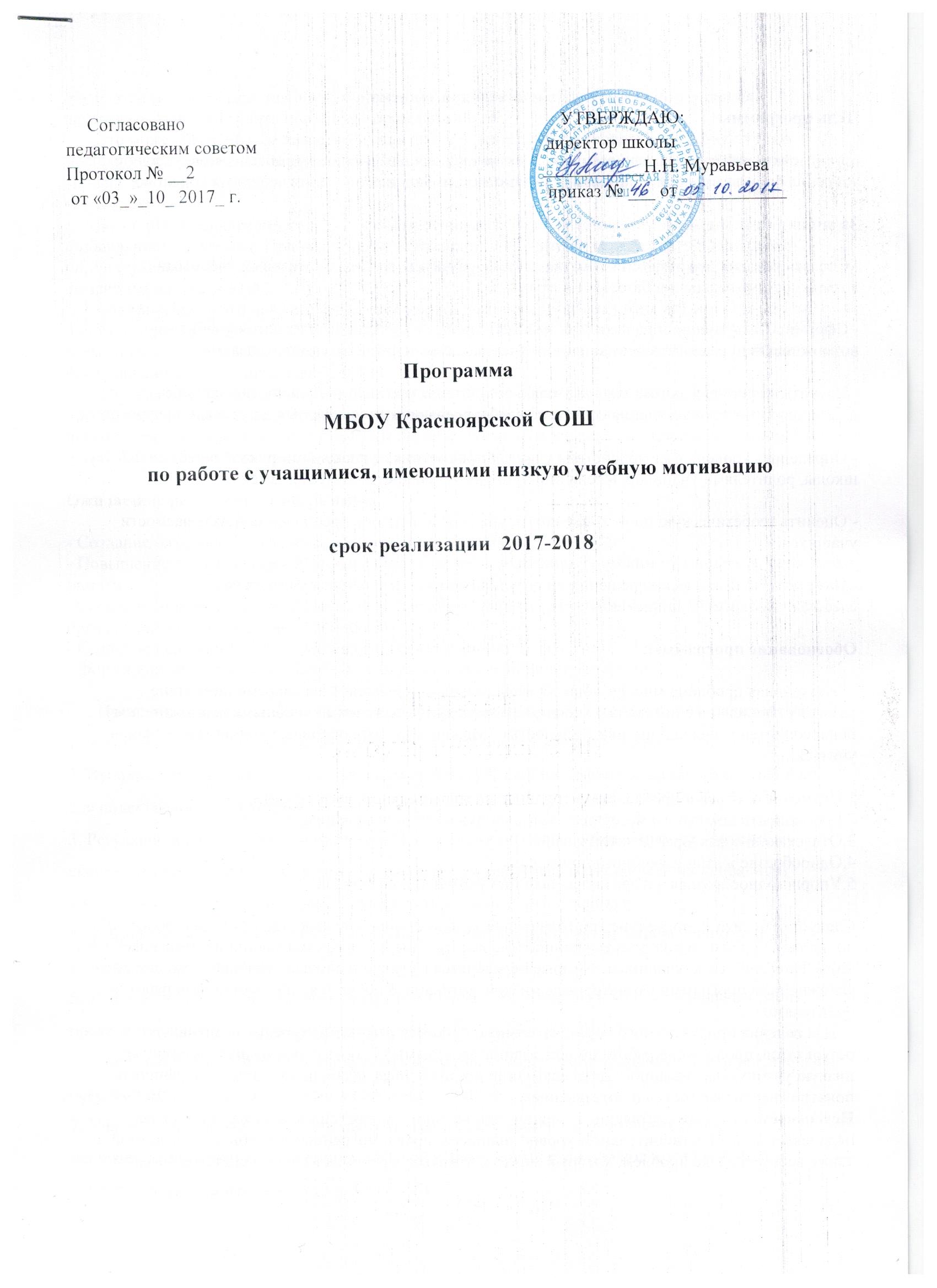 Пояснительная запискаЦель программы: организовать работу педагогического коллектива школы, направив её на обеспечение успешного усвоения базового уровня образования учащимися, имеющими низкую учебную мотивацию.Задачи:- Создать условия для эффективного обучения и развития учащихся с низкими учебными возможностями, освоения базовых программ.- Сформировать умения и навыки учебной деятельности у учащихся с низкими учебными возможностями, развивать навыки самообучения, самовоспитания, самореализации.- Изучить информационный банк учителя о результатах учебной деятельности учащихся, планирования и осуществления работы со слабоуспевающими учащимися на уроке и вне урока.- Определить уровень взаимодействия учителя-предметника с классными руководителями, ПМПк школы, родителями учащихся в решении задач по успешности обучения детей.- Оценить теоретическую подготовленность учителя по вопросу преодоления неуспеваемости учащихся.- Наметить управленческие решения по регулированию деятельности учителя со слабоуспевающими учащимися.Обоснование программы:    Актуальная проблема многих общеобразовательных учреждений на современном этапе развития школы – «не потерять», «не упустить» учащихся с низкими учебными возможностями, с психосоциогенетической индивидуальностью. Можно выделить основные причины нежелания учиться:1.Неумение учиться и преодолевать трудности познавательной деятельности.2.Громадность школьного материала, который нужно усвоить и запомнить.3.Отвлекающие факторы  детской жизни.4.Однообразие жизни и учебного процесса.5.Упорно-однообразная авторитарная позиция учителей и родителей.Следует отметить за последние три года относительно стабильное качество обучения (более 30% по школе). Однако,  в школе есть ученические коллективы, где качество знаний не превышает 10% -20%  Ежегодно есть  учащихся, которые переводятся в следующей класс условно.  Это связано с усложнением программного материала, низкой мотивацией обучения, некачественной работой с родителями.    Для ведения продуктивного образовательного процесса с целью получения позитивных результатов, продолжена работа по реализации программы «Работа с учащимися, имеющими низкую учебную мотивацию». Для реализации поставленных задач, необходимо разграничить понятие «неуспеваемость» и «отставание».Неуспеваемость – это отставание в учении, при котором за отведенное время учащийся не овладевает на удовлетворительном уровне знаниями, предусмотренными учебной программой, а также весь комплекс проблем, который может сложиться у ребенка в связи с систематическим обучением (как в группе, так и индивидуально). Чтобы найти средство для преодоления неуспеваемости, надо знать причины, порождающие ее.                          Это может быть низкое качество мыслительной деятельности ребенка, отсутствие у него мотивации к учению, несовершенство организации учебного процесса и пр. Определив, чем вызвана школьная неуспеваемость, можно  оказать учащемуся квалифицированную помощь по ее преодолению.       На индивидуальном подходе к учащимся основывается педагогический принцип доступности и посильности обучения. При реализации этого принципа учитель должен знать и учитывать индивидуально- психологические особенности ребенка, ту совокупность факторов, которые могут помешать учиться успешно.                               Отставание — это невыполнение требований (или одного из них), которое имеет место на одном из промежуточных этапов внутри того отрезка учебного процесса, который служит временной рамкой для определения успеваемости. Слово «отставание» обозначает и процесс накапливания невыполнения требований.          Неуспеваемость и отставание взаимосвязаны. Многообразные отставания, если они не преодолены, разрастаются, переплетаются друг с другом, образуют, в конечном счете, неуспеваемость. Задача состоит в том, чтобы не допустить переплетения отдельных отставаний, устранить их. Это и есть предупреждение неуспеваемости.Ожидаемые результаты программы:- Создание базы данных учебных возможностей учащихся.- Повышение психологической мотивации к учению, мышлению, вниманию у учащихся, развитию памяти.- Создание информационного банка, включающего темперамент учащихся и учёт этого фактора в организации образовательного процесса.- Создание психологического индивидуального маршрута учащегося.- Формирование механизмов самообучения, мотива учебной деятельности.Программа деятельности учителя со слабоуспевающими учащимся и его родителями.1. Провести диагностику в начале года с целью выявления уровня обученности учащегося.2. Использовать на уроках различные виды опроса (устный, письменный, индивидуальный и др.) для объективности результата.3. Регулярно и систематически опрашивать, выставляя оценки своевременно, не допуская скопления оценок в конце четверти, когда ученик уже не имеет возможности их исправить ( количество опрошенных на уроке должно быть не менее 30% учащихся).4. Комментировать оценку ученика (необходимо отмечать недостатки, чтобы ученик мог их устранять в дальнейшем)5. Учитель должен ликвидировать пробелы в знаниях, выявленные в ходе контрольных работ, после чего провести повторный контроль за ЗУН.6. Учитель-предметник должен определить время, за которое слабоуспевающий учащийся должен освоить тему, в случае затруднения дать консультацию.7. Учитель предметник обязан поставить в известность классного руководителя или непосредственно родителей ученика о низкой успеваемости, если наблюдается скопление неудовлетворительных оценок (3 и более “)8. Учитель не должен снижать оценку учащемуся за плохое поведение на уроке, в этом случае он должен использовать другие методы воздействия.9. При выполнении п 1.-8 и отсутствии положительного результата учитель докладывает администрации школы о низкой успеваемости учащегося и о проделанной работе в следующей форме:График ликвидации  неуспеваемости  ученика_______кл.____________________________(Ф.И.) за ______четверть (полугодие) на 2017 -2018уч.год по___________________________(предмет)______       ____________( учитель)Программа деятельности классного руководителя.1.Классный руководитель обязан выявлять причины неуспеваемости учащегося через индивидуальные беседы, при необходимости обращаясь к психологу ( в КГБУСО « Комплексным центром социального обслуживания населения Советского района»), учитывая, что к возможным причинам можно отнести: пропуск уроков (по уважительной или неуважительной причине) недостаточная домашняя подготовка, низкие учебные  способности, нежелание учиться, недостаточная работа на уроке, высокий уровень сложности материала и другие причины . 2. В случае, если слабая успеваемость является следствием пропуска уроков, классный руководитель должен выяснить причины пропуска (уважительная, неуважительная)Уважительными причинами считаются: а) болезнь, подтвержденная справкой врача или запиской от родителей на срок не более 2-х дней.г) по семейным обстоятельствам (по заявлению на имя директора ОУ или классного руководителя)Неуважительными причинами считаются:а) Пропуски урока или уроков без соответствующих документов, подтверждающих уважительную причину отсутствия учащегося.Классный руководитель должен немедленно проинформировать родителей о пропуске уроков через запись в дневнике (если случай единичный), через беседу с родителями (если пропуски неоднократные), через  совет профилактики ( если прогулы систематические).3. В случае выявления недобросовестного выполнения домашнего задания  или недостаточной работы на уроке  классный руководитель обязан провести профилактическую работу с родителями ученика, обращаясь за помощью к социальному педагогу или психологу в( КГБУСО), в случае уклонения родителей от своих обязанностей - в совет профилактики и комиссию по делам несовершеннолетних..4. В случае  указания учащимся на завышение объема домашнего задания классный руководитель обязан обсудить вопрос с учителем предметником или обратиться к директору ОУ, заместителю директора по УВР, чтобы проверить соответствие объема домашнего задания соответствующим нормам.5. Классный руководитель готовит материалы  для рассмотрения на школьном психолого-медико-педагогическом консилиуме с целью выработки  коллективного решения о содержании обучения и способах профессионально –педагогического влияния на обучающихся.6. В случае выполнения п. 1 -5 и отсутствии положительного результата классный руководитель сообщает о данном учащемся администрации школы с ходатайством о проведении  педсовета.Отчет классного руководителя __________________   по работе со слабоуспевающими учащимисяПрограмма деятельности ученика.1. Ученик обязан выполнять домашнее задание, своевременно представлять учителю на проверку письменные задания.2. Ученик обязан работать в течение урока и выполнять все виды упражнений и заданий на уроке.3 Ученик, пропустивший занятия (по уважительной или без уважительной причины) обязан самостоятельно изучить учебный материал, но в случае затруднения ученик может обратиться к учителю за консультацией. Программа деятельности родителей. 1. Родители обязаны явиться в школу по приглашению педагога или классного руководителя для совместного решения по устранению   неуспеваемости.2. Родители обязаны контролировать выполнение домашнего задания учеником и его посещение ОУ.3. Родители обязаны помогать ребенку в освоении пропущенного учебного материала путем самостоятельных занятий или консультаций с учителем-предметником случае отсутствия ребенка на уроках по болезни или другим уважительным причинам .4. Родители имеют право обращаться за помощью к классному руководителю, психологу, администрации ОУ.5.Родители имеют право посещать уроки, по которым учащийся показывает низкий результат6. В случае уклонения родителей от своих обязанностей оформляются материалы на ученика и его родителей в комиссию по делам несовершеннолетних и защите прав детей с целью принятия административных мер наказания к родителям.Программа деятельности администрации школы.1. Администрация школы организует работу  педсовета.2. Контролирует деятельность всех звеньев учебного процесса по работе со слабоуспевающими учащимися.3. Администрация школы составляет аналитическую справку по итогам года о работе педагогического коллектива со слабоуспевающими.Программа деятельности завуча  школыО контроле за соблюдением данной программы.1. Ежедневный контроль осуществляет классный руководитель, учителя-предметники, родители.2. Общий контроль за соблюдением данной программы осуществляют заместитель директора ОУ по УВР .Ф.И. ученикаПричины неуспеваемости (учитель указывает самостоятельно выявленныепричины).Формы ликвидации пробеловИнформацияклассному руководителю (дата)Результат работы№ТемаФорма контроляДата контроляИтог Кол- во уч-ся  в классеКол-вослабо-успевающих учащихсяПроведение  бесед( с учащ-ся, родителями)Проведение  бесед( с учащ-ся, родителями)Связь с учителями предметникомСвязь с учителями предметникомРезультативность работы сос/у учащимися за прошедший месяцКол- во уч-ся  в классеКол-вослабо-успевающих учащихсяФ.И. с/у учащегосяДатапроведениябеседыФ.И.О.учителя-предметникаПредметРезультативность работы сос/у учащимися за прошедший месяц№п/пСодержание мероприятияФорма проведенияСроки1. Взять на учет и составить список слабоуспевающих и неуспевающих учащихся по итогам предыдущего года обученияДанные по неуспевающим и слабоуспевающим учащимся взять из сводной ведомости успеваемости за прошлый год. Сентябрь2Провести собеседование с классными руководителями по поводу согласования и уточнения списка слабоуспевающих и неуспевающих учащихся. Выяснить причины их отставания.Информацию предоставляют классные руководители.Сентябрь-октябрь3.Провести собеседование с учителями- предметниками по согласованию и уточнению плана работы со слабоуспевающими и неуспевающими учащимися. Учителям –предметникам при составлении  плана-конспекта урока запланировать: *индивидуальную работу по ликвидации пробелов.*ведение тематического учета знаний слабых детей.*ведение работ с отражением индивидуальных заданий.Сентябрь-октябрь4.Индивидуальные беседы с учителями  о состоянии дел у слабоуспевающих учащихся по результатам проведенных контрольных работ. Учителя-предметники представляют зам. дир. УВР для контроля графики  контроля знаний и практических навыков учащихся (контрольных работ, срезов, творческих, тестов и др. видов работ в зависимости от предмета). В течение года5. Индивидуальные беседы со слабоуспевающими учениками о состоянии их учебных дел.  Удачны беседы с учеником, с целью поддержать его, показать, что все заинтересованы в его успехе.Ежемесячно6.Организация дополнительных занятий по запросам родителей.Собеседование с учителями предметниками.В течение года7.Проведение контрольного среза знаний учащихся класса по основным разделам учебного материала  обучения. Цель: а) Определение фактического уровня знаний детей.б) Выявление в знаниях учеников пробелов, которые требуют быстрой ликвидации.Тематический контрольСентябрь, декабрь, апрель 8.Составление индивидуального плана работы по ликвидации пробелов в знаниях отстающего ученика на текущую четверть.1 раз в четверти10.Беседа с учащимся “Что мне мешает учиться?”Собеседование с учащимисяВ течение года11.Проверка занятости «трудных» в кружках и секцияхПроверка журналов кружковой работы Сентябрь-январь12Проверка рабочих тетрадей слабоуспевающих детей(выполнение домашних заданий, работа на уроке)Контроль за ведением рабочих тетрадейНоябрь- февраль13.Индивидуальные беседы со слабоуспевающими детьмиБеседа.По мере необходимости14.Проверка системы работы учителей со слабоуспевающими детьмиПерсональный контроль - Посещение уроковНоябрь, март15.Контроль посещаемостислабоуспевающих  учащихсяСобеседование с классными руководителями, проверка журналовЕжедневно16Педагогические консультации: «Как помочь ребенку учиться?»Индивидуальная работа с родителямиПо мере необходимости17.Опрос слабоуспевающих (накопление оценок)Проверка классных журналовЕжемесячно18Проверка дневников учащихсяЗапись домашних заданий, контроль со стороны родителейЕжемесячно19Работа учителей предметников с индивидуальными планами по работе с неуспевающими детьмиТекущий контроль1 раз в четверть20.Выяснение причин опозданий и пропусковТекущий контрольВ течение года21.Организация повторения в конце года.Текущий контрольапрель